駐車場及び受付場所＊駐車場は、第3駐車場をお使いください。（無料）＊受け付けはゆるびの舎玄関前です＊夜中のトイレ使用は、早島交番裏のトイレが使用できます。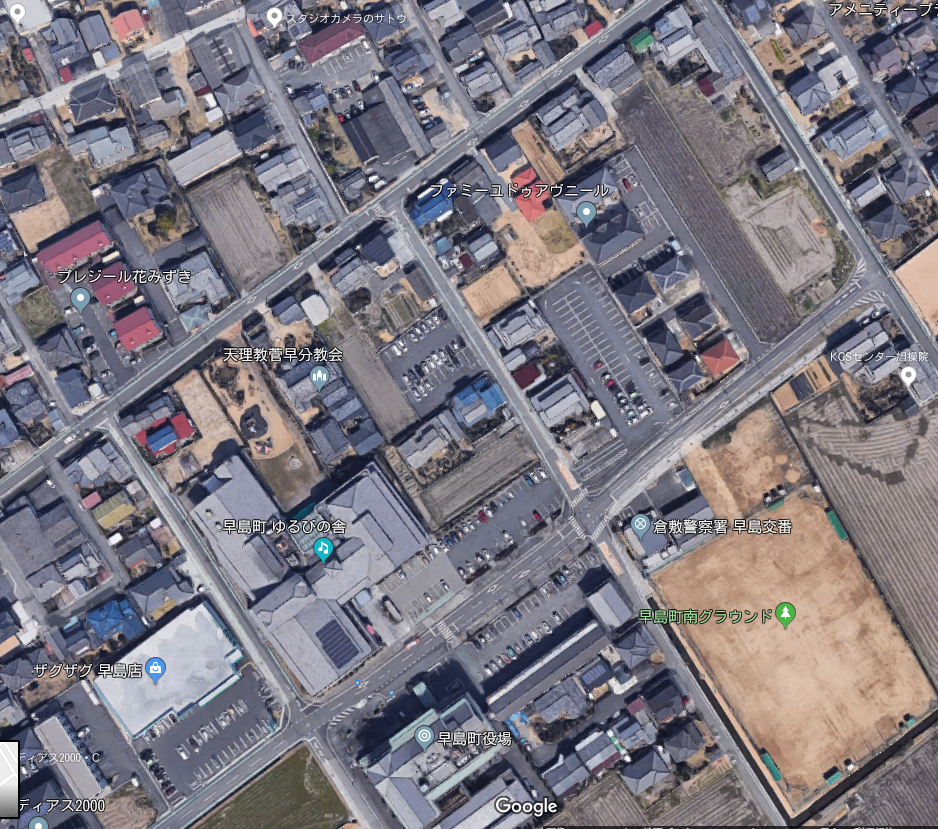 